Что называется природой?1) Природа- это...Тела природы - это ...2) Прочитайте фрагмент текста "Явления природы" на с. 6-7 и заполните таблицу:3) Биология- ...Ботаника- ...Зоология- ...Микробиология- ...Экология- ...4) Установите соответствие: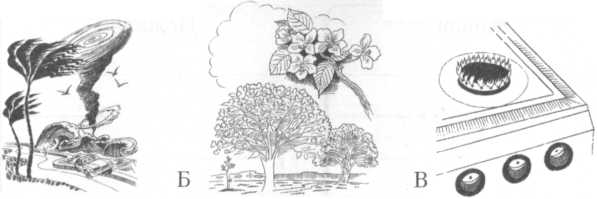 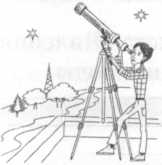 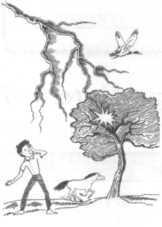 5) Распределите явления природы по группам: биологические (а), физические (б), химические (в):Превращение льда в воду при повышении температуры.Падение яблок с яблони при созревании.В холодное время года медведь спит в берлоге.Горение деревьев во время лесного пожара.Из семян гороха вырастают новые растения.6) Превращение одних веществ в другие относят к химическим реакциям или химическим явлениям. В каком из перечисленных случаев речь идет о химическом явлении?Сахар раскололся на мелкие кусочки.Семена при нагревании обуглились.Вода при нагревании превратилась в пар.Кусочки сахара полностью растворились в горячем чае.Домашнее задание: введение, заполнить таблицуЯвленияОпределенияПримерыНаукиХимическиеЯвления, связанные с превращением одних веществ в другиеГорение дров, ржавление гвоздяХимияФизические..........Астрономические..........Географические.........Биологические.........